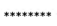 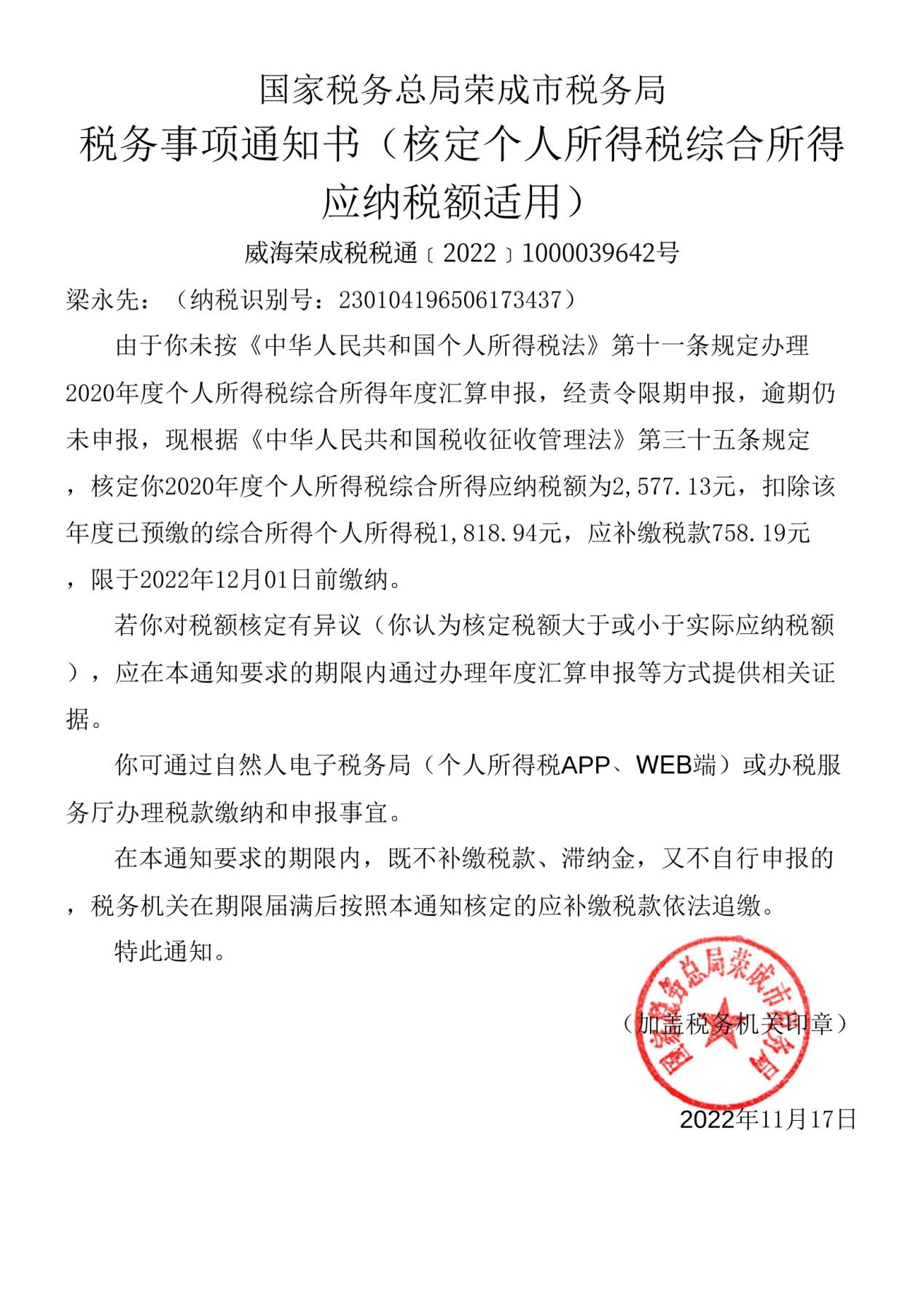 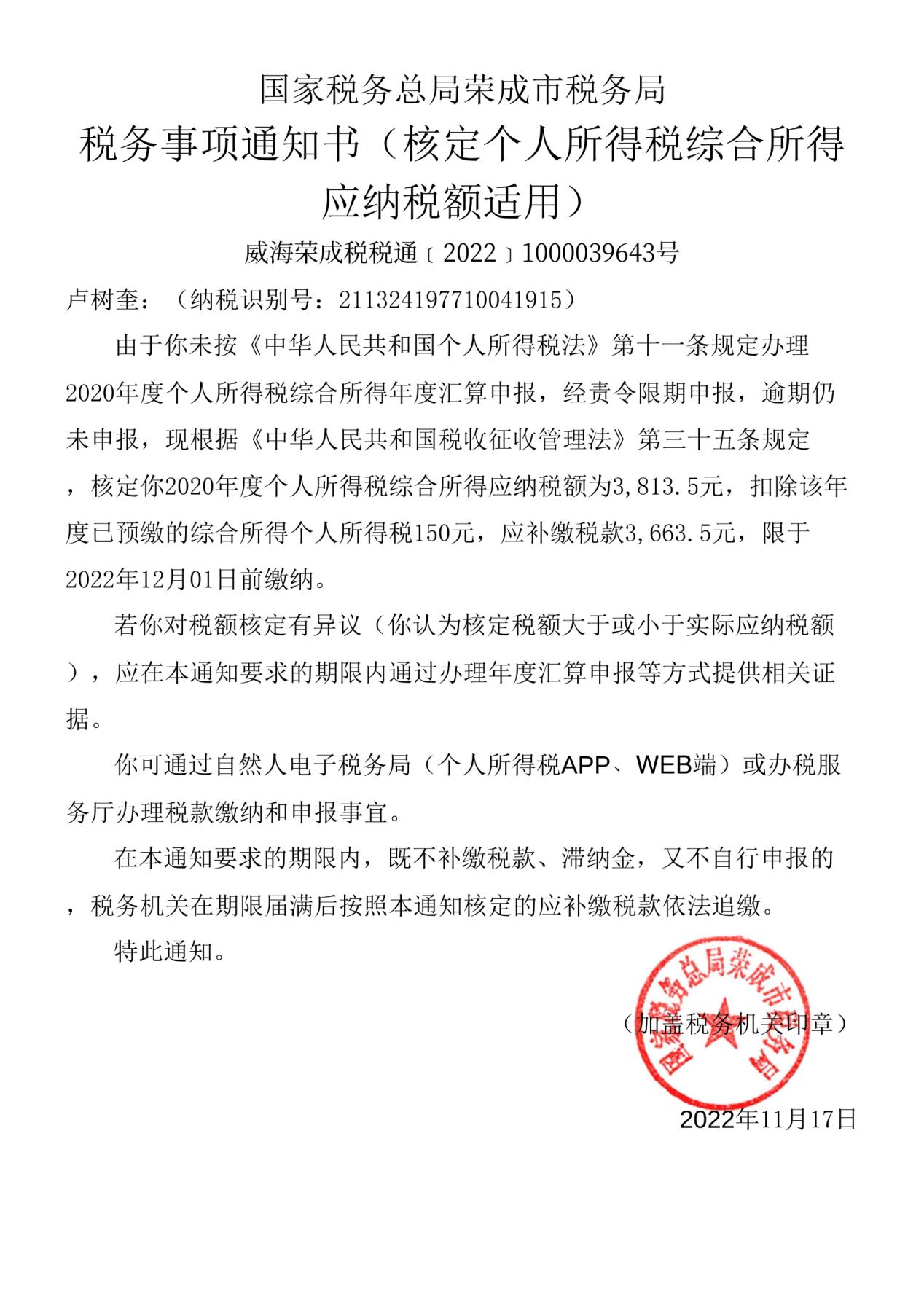 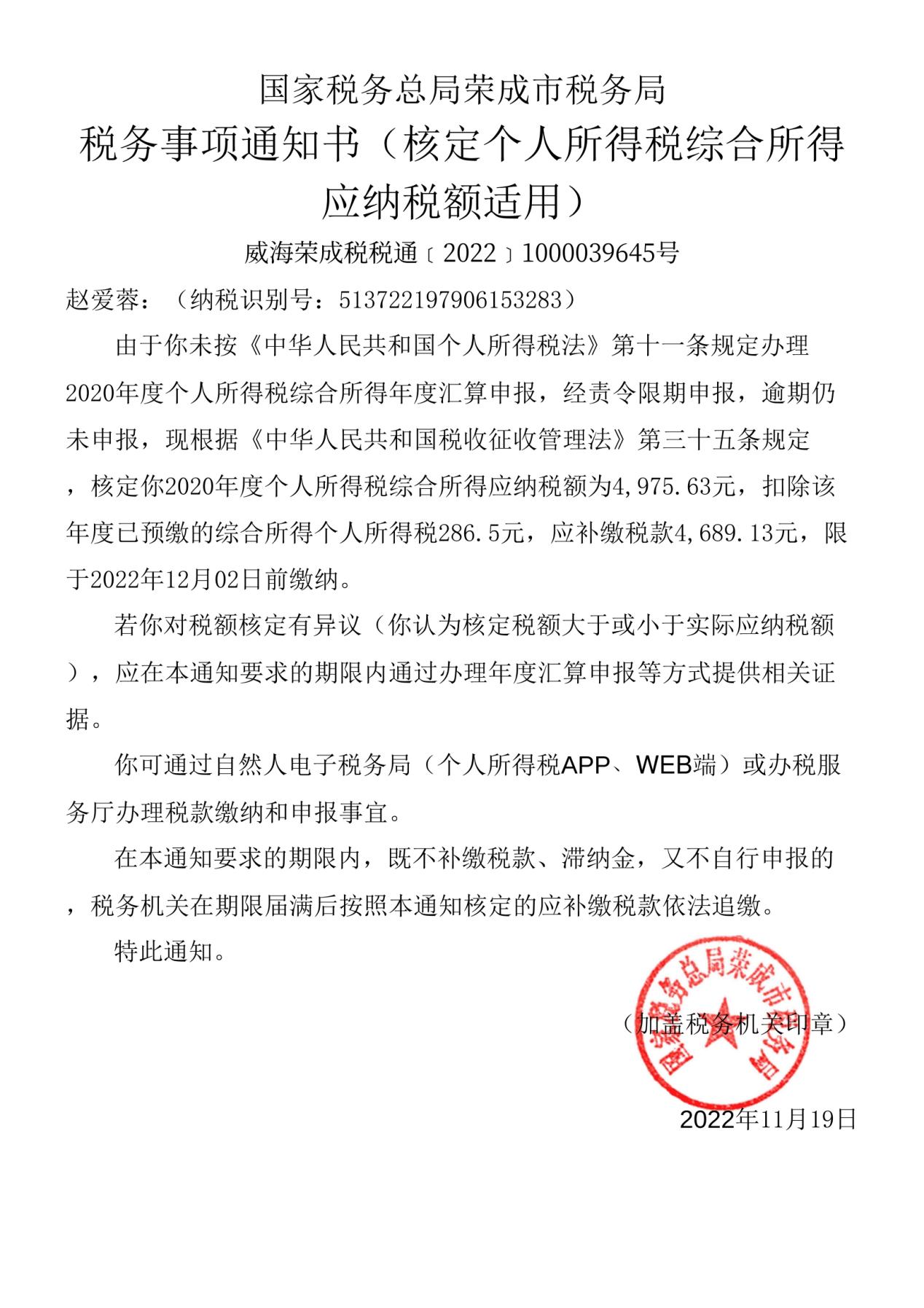 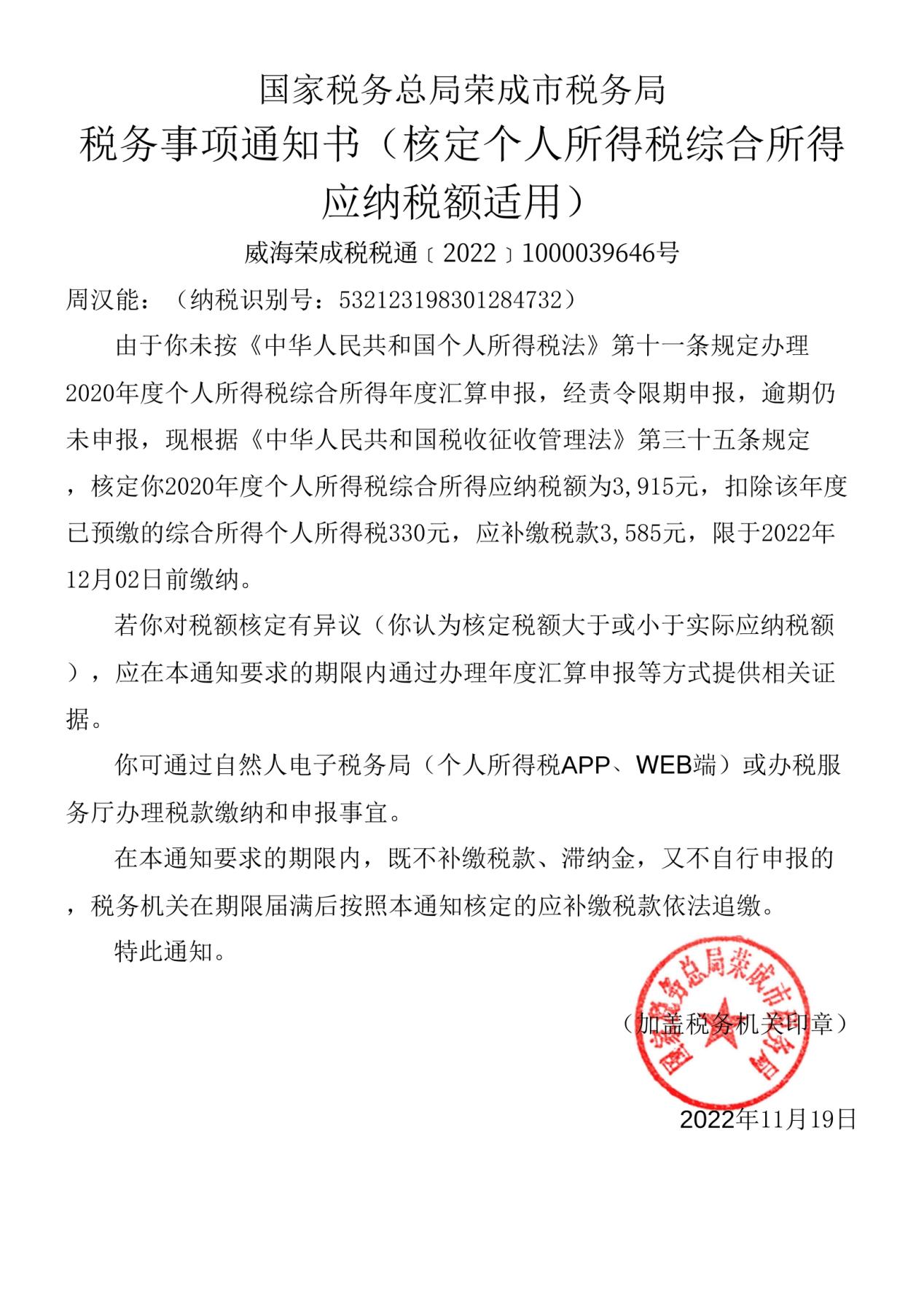 纳税人识别号纳税人名称身份证件类型身份证件号码税务事项文书字轨文书类型230104********3437梁*先居民身份证230104********3437综合所得应纳税额核定威海荣成税税通﹝2022﹞1000039642号《税务事项通知书》（核定个人所得税综合所得应纳税额）211324********1915卢*奎居民身份证211324********1915综合所得应纳税额核定威海荣成税税通﹝2022﹞1000039643号《税务事项通知书》（核定个人所得税综合所得应纳税额）513722********3283赵*蓉居民身份证513722********3283综合所得应纳税额核定威海荣成税税通﹝2022﹞1000039645号《税务事项通知书》（核定个人所得税综合所得应纳税额）532123********4732周*能居民身份证532123********4732综合所得应纳税额核定威海荣成税税通﹝2022﹞1000039646号《税务事项通知书》（核定个人所得税综合所得应纳税额）